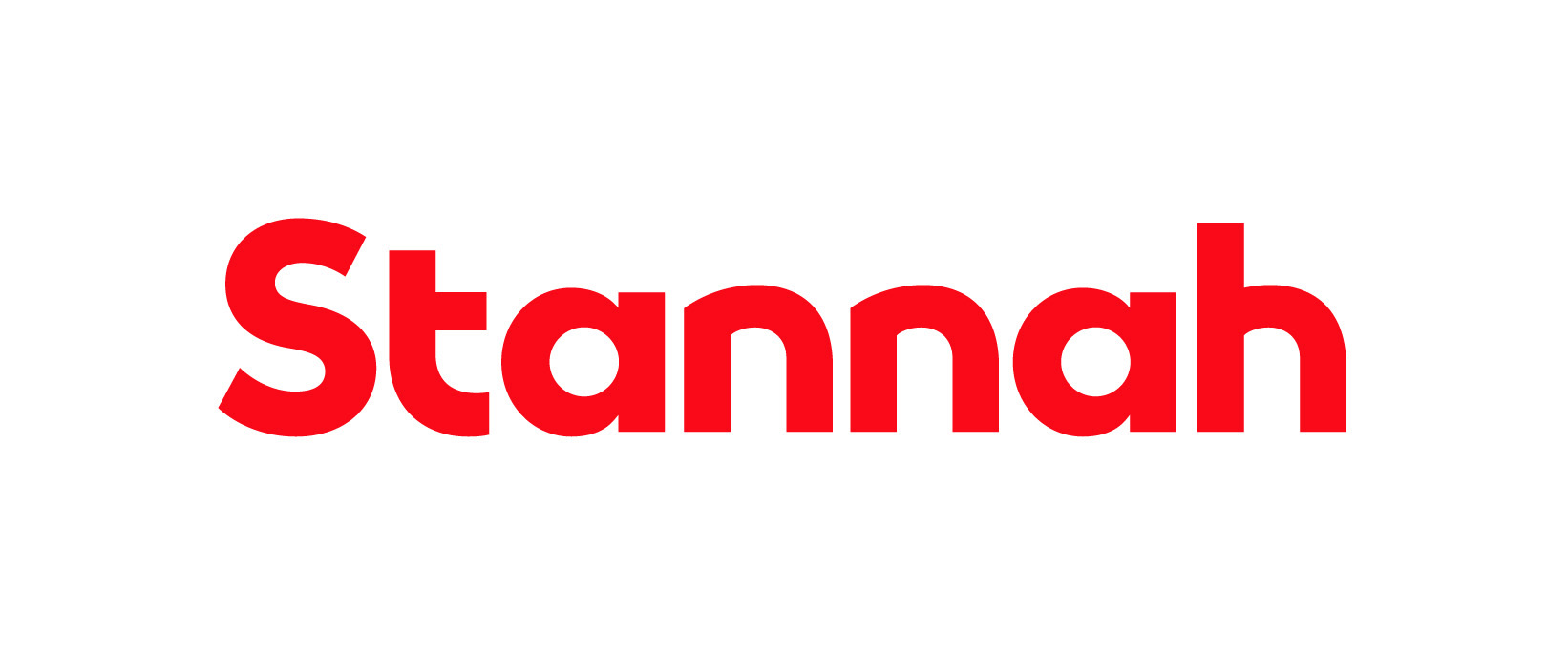 Function:	Stores Reports to:	Branch ManagerPurposeResponsible for making sure supplies, stock, materials, packages, and/or products are processed through the delivery and/or warehouse system efficiently and safely.Key Responsibilities Stores:Stock control & quarterly stock takes. This includes engineers van stockControl of warranty/ quarantined parts and returning to supplierMaintain stock levelsCompile stock issues for Branch ReportProcess & dispatch parts ordersProcessing of engineer’s stock sheetsCreating purchase orders To carry out manual handling Ordering of engineers PPEWaste hazard documents to be filed for each returnThis list is not exhaustive and the jobholder will be expected to undertake any duties within their capacity to meet the needs of the business and/or the Management function.RelationshipsInternal The jobholder will be expected to maintain close and effective personal working relationships at all levels of the organisation. The communication skills required include the ability to communicate technical complex and sensitive information.External External agencies including suppliers and customers.PERSON SPECIFICATIONSkills and ExperienceExperience within an office environment and stock management.Must be organised and logical, willing to adapt quickly to changing policies and procedures.Must be able to use Excel, Word and Outlook.Able to lift and carry items, with correct manual handling processes.Personal Attributes and BehavioursHigh levels of self-motivation, self-managing and tenacity to deliver tasks/project.Ability to establish good working relationships, at all levels, both internally and externally, as and when required. Ability to work individually as well as part of a team.Be able to operate calmly and effectively.A positive and constructive approach to problem solving using experience gained within the industry.Safety conscious approach to working.  Experience with Microsoft Office.A personal commitment to the values of the Stannah Group, to deliver on promises and demonstrate that we care.Education and Qualifications                                                Good standard of numeracy and literacyNVQ2 Customer Service desirable but not essentialYou will demonstrate a commitment to your personal development.